ΘΕΜΑ : Λήψη απόφασης για:  α) την διεξαγωγή πρόχειρου προφορικού πλειοδοτικού διαγωνισμού για την εκποίηση γαλβανισμένου και μη χαλυβδοελάσματος και πάσης φύσεως μεταλλικών υλικών και β) την έγκριση δημοσίευσης περίληψης της διακήρυξης.	Σας γνωρίζουμε ότι καθημερινά αποσύρονται από διάφορα σημεία της πόλης, πάσης φύσεως μεταλλικά υλικά, όπως κατεστραμμένοι μεταλλικοί τροχήλατοι κάδοι απορριμμάτων και μεταλλικά απορριμματοκιβώτια (press containers), που είτε λόγω προσκρούσεων με αυτοκίνητα μετακινήσεων, είτε από βανδαλισμούς, έχουν υποστεί πολύ σημαντικές φθορές και δεν μπορούν να επισκευασθούν.Όλα τα παραπάνω μεταλλικά αντικείμενα μεταφέρονται σε χώρους του Δήμου όπου αποθηκεύονται προσωρινά.Κατόπιν των ανωτέρω παρακαλούμε κ. Πρόεδρε όπως εισηγηθείτε στο Σώμα: α) την έγκριση για την διεξαγωγή πρόχειρου προφορικού πλειοδοτικού διαγωνισμού για την εκποίηση γαλβανισμένου και μη χαλυβδοελάσματος και πάσης φύσεως μεταλλικών υλικών, σύμφωνα με τις παρ. 1 & 6 του άρθρου 199 του Ν. 3463/06 (Κώδικας Δήμων και Κοινοτήτων) και β) την έγκριση δημοσίευσης περίληψης της διακήρυξης που αφορά τον παραπάνω διαγωνισμό, σε μια ημερήσια και μια τοπική εφημερίδα, σύμφωνα με τις διατάξεις του Π.Δ. 270/81(Άρθρο 4)	Τα έσοδα της εκποίησης θα πιστώσουν τον Κ.Α. 16990006 «Έσοδα από ανακύκλωση λοιπών ροών αποβλήτων (ηλεκτρολογικά, ηλεκτρονικά και υφάσματα)», προϋπολογισμού 2020.								     Ο Αντιδήμαρχος                                                    Κων. ΕυσταθίουΕσωτερική διανομή:1. Οικονομική Υπηρεσία2. Δ/νση Περιβάλλοντος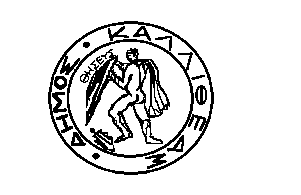 ΕΛΛΗΝΙΚΗ ΔΗΜΟΚΡΑΤΙΑΝΟΜΟΣ ΑΤΤΙΚΗΣΔΗΜΟΣ ΚΑΛΛΙΘΕΑΣΔΙΕΥΘΥΝΣΗ: 	ΠεριβάλλοντοςΤΜΗΜΑ:             Μελετών πρασίνουΤΑΧ. Δ/ΝΣΗ: 	Ματζαγριωτάκη 76, Τ.Κ. 176 76ΑΡΜΟΔΙΟΣ: 	Ρυμενίδης Γεώργιος     ΤΗΛΕΦ.: 		2132070454Καλλιθέα     09/09/2020Αρ.Πρωτ.:   37976                      ΠΡΟΣ            τον κ. Πρόεδρο του           Δημοτικού  Συμβουλίου       